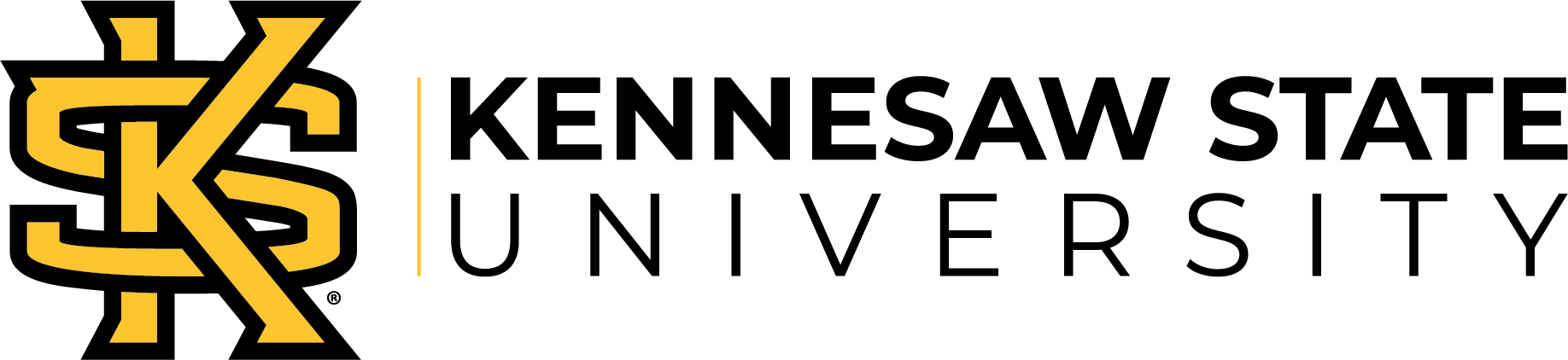 Assistant Professor of Entrepreneurship Michael A. Leven School of Management, Entrepreneurship and HospitalityKennesaw State University is now accepting applications for a nine-month, tenure track Assistant Professor of Entrepreneurship faculty position in the Michael A. Leven School of Management, Entrepreneurship and Hospitality that begins August 2021.The ideal candidate will have a demonstrated record of accomplishment in high-quality teaching and research in entrepreneurship or demonstrated potential for excellence in both. Previous entrepreneurial experience and competency in teaching experiential learning is a plus. Candidates will be expected to engage in quality scholarly activity consistent with AACSB accreditation and potentially assist with doctoral level students. The teaching requirements of this position are 9 credit hours a semester and can include undergraduate and graduate courses across entrepreneurship, strategic management and general management; future course load reductions are available to faculty with significant research accomplishment. Candidates will be expected to provide service to the university and the wider community.Candidate must have earned a Ph.D./DBA in Management or a related area or its foreign equivalent, preferably with an emphasis in entrepreneurship (ABD near completion will be considered but must be earned by August 1, 2021). In addition, candidates should have demonstrated research capabilities and strong teaching effectiveness. Ideal candidates will have the ability and/or willingness to teach online or in a face-to-face format.For more than 50 years, Kennesaw State University has been known for its entrepreneurial spirit and sense of community. Offering campuses in Marietta and Kennesaw, the university is located just north of Atlanta and combines a suburban setting with access to one of the country’s most dynamic cities. As Georgia’s third-largest university, Kennesaw State offers more than 100 undergraduate and graduate degrees, including a growing number of doctoral programs. Designated by the Board of Regents of the University System of Georgia as a comprehensive university, Kennesaw State is committed to becoming a world-class academic institution positioned to broaden its academic and research missions and expand its scope on a local, regional and national level.For a full description of this position, application deadlines, and application procedures, visit https://hr.kennesaw.edu/careers.php. For all other questions about the position please contact the ENT Search Committee Chair Susan Young at syoun103@kennesaw.edu. This position will be open until filled; however, chief consideration will be given to applications received by February 28th, 2021.Kennesaw State University, a member of the University System of Georgia, is an Equal Opportunity/Affirmative Action employer and does not discriminate on the basis of age, color, disability, national origin, race, religion, sex, sexual orientation, and/or veteran status. Georgia is an Open Records state.